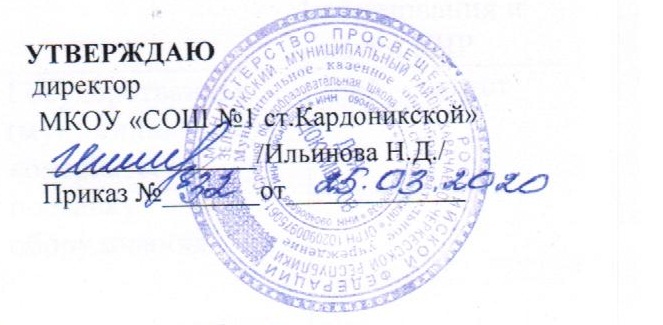 Медиапланпо информационному сопровождению создания  Центра образования цифрового и гуманитарного профилей «Точка роста» на 2020 г. на базе МКОУ «СОШ № 1 ст. Кардоникской»№п/пНаименование мероприятияСМИСрокиисполненияСмысловая нагрузкаФормасопровождения1. Информация о начале реализации проекта.Проведение заседания рабочей группы.Школьный сайт.Социальные сети.мартБеседа об основном содержании и этапах реализации регионального проекта «Современная школа» национального проекта «Образование» в субъекте РФ по созданию Центра образования цифрового и              гуманитарного профилей «Точка роста»Статьи, новостиНовости, анонсы2.Презентация проекта и концепции Центра для различных аудиторий (обучающиеся, педагоги, родители)Запуск сайтаПечатные СМИСетевые СМИ и Интернет ресурсыСоциальные сетиапрель - майПодготовленные материалыСтатьи, новости, анонсыНовости, фоторепортажи3.Мероприятия по повышению квалификации педагогов Центра с привлечением федеральных экспертов и тьюторовСетевые СМИ и Интернет ресурсы Социальные сетимарт, ноябрьИнформация об участии педагогов в образовательной сессии и отзывыНовости, анонсы4.Начало ремонта/закупка оборудования/запуск сайта/ запуск горячей линии по вопросам записи детейСетевые СМИ и Интернет ресурсы Социальные сетимай - июньПубликация адреса Центра, фотофиксация первоначального состояния помещений для последующего сравнения, публикация на сайтах партнеров информации о присоединении к проекту.Новости, анонсы, фоторепортажи5.Старт набора детей/запуск рекламной компанииПечатные СМИСетевые СМИ и Интернет ресурсы Социальные сетиСентябрьОнлайн реклама на порталах и печать плакатов для размещения в школьных автобусах, отделениях «Почты России», образовательных организациях, местах массового пребывания жителей.Организуется горячая линия       (телефон, интернет) по вопросам набора .Новости, анонсы, фоторепортажи6.Размещение баннера с информацией о наборе обучающихся в ЦентрСетевые СМИ и Интернет ресурсы Социальные сетиСентябрьНовости, анонсы, фоторепортажи7.Проведение ремонтных работ помещения Центра в соответствии с брендбукомПечатные СМИСоциальные сетиИюнь, августАдминистрация района публикует информацию о статусе ремонтных  и иных работ  Выход обзорного репортажа Новости, анонсы, фоторепортажи8.Окончание ремонта помещений/ установка и настройка оборудования/ приемкаПечатные СМИСоциальные сетиАвгуст, сентябрьСовещание с участием главы района перед началом учебного года с озвучиванием  степени готовности инфраструктуры, итоги набора детейНовости, статьи, фоторепортажи9.Торжественное открытие Центра в ОУ совместно со всеми Центрами  роста субъекта РФПечатные СМИ Сетевые СМИ и Интернет ресурсы Социальные сетиСентябрьТоржественное открытие Центра Новости, статьи, фоторепортажи10.Поддержание интереса к Центру и общее информационное сопровождениеПечатные СМИ Сетевые СМИ и Интернет ресурсы Социальные сетиНоябрь, декабрьРабота журналистов в Центре, отзывы педагогов и родителей, опрос общественного мнения о проекте.Новости, интервью, фоторепортажи